Guía de Trabajo 10  de Artes Musicales 2º BásicosObjetivo: Conocer y clasificar instrumentos musicales de percusión. (OA 5)1.- Observa cada imagen detenidamente identifica aquellos instrumentos que pertenecen a la familia de la “Percusión” encerrándolos. Luego píntalos con tus colores favoritos: 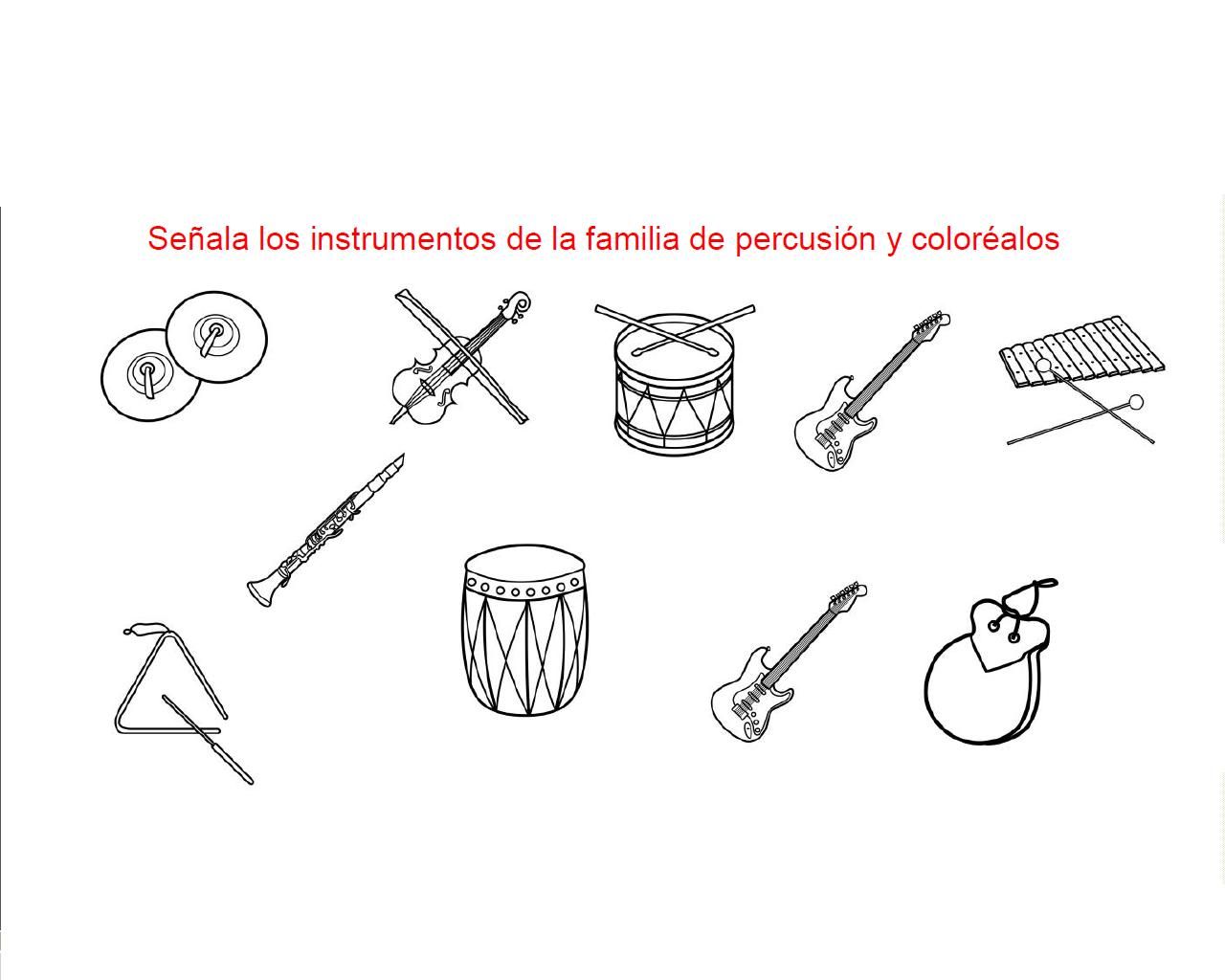 2.- Investiga acerca de los instrumentos de percusión para completar esta breve tabla, indicando el nombre del instrumento y la forma como se interpreta.Nombres_____________________________________________________________________Apellidos_____________________________________________________________________Curso:  _____________               Fecha:  1 de junio al 5 de junio de 2020Nombre instrumentoSe interpreta con: Manos /baquetas1.-2.-3.-4.-5.-